采购项目技术、服务、商务及其他要求项目概况项目概况：阿坝州林业中心医院污水处理站污水泵、污泥泵、回流泵、提升泵、送风曝气风机、自动控制系统、自动投药装置等污水处理装置进行更换，并加装在线余氯、PH值检测设备和排水流量计，具体设备清单见下表。工程规模：日处理污水量不少于120吨，每天24小时运行。排放标准：执行《医疗机构水污染物排放标准》（GB18466-2005）预处理标准。处理工艺流程：后附。采购内容总体商务、服务要求及履约主要条款（实质性要求） 服务地点：阿坝州林业中心医院。 交货时间：自合同签订之日起30天内。 付款方法和条件：1.验收合格后达到付款条件起30日内，支付合同总金额的95%，2.质保期结束后达到付款条件起30日内，支付合同总金额的5%。（四）包装方式及运输包装应适应于远距离运输、防潮、防震、防锈和防野蛮装卸，以确保货物安全无损运抵指定地点。（五）项目验收和保修期1.项目验收标准：完成全部项目设备设施安装改造、调试，严格按照项目污水处理工艺流程实施并保证污水从调节池抽取到排放口排放全过程符合工艺流程要求，经连续试运行3个月且在此期间所排放污水各项监测指标所有频次检测结果全部达到医院污水排放标准后，方能进行最终验收。2.电气设备质保期≥ 24 个月（自最终验收合格之日起）。质保期内出现质量问题，供应商在接到通知后 1小时内响应，24 小时内到达现场并完成维修或更换，并承担修理调换的费用；成交供应商接到通知后未按时进行维修或更换的，采购人有权委托第三方进行维修或更换，费用由成交供应商支付。2.成交供应商须指派专人负责与采购人联系售后服务事宜。（六）其他要求1.成交供应商需提供承诺函，检测结果需符合国家《医疗机构水污染物排放标准》(GB 18466-2005)；《污水综合排放标准》(GB8978-1996)；《医院污水处理工程技术规范》(HJ 2029-2013)。2. 成交供应商项目施工须严格按照相关行业标准进行，并严格执行安全生产管理规定，此项目的所有安全责任由成交供应商负责。在项目施工过程中出现的任何安全事故，全部后果均由成交供应商承担，与医院无关。需提供承诺函。3.此项目的设施设备、配套线材、管件以及安装调试、项目施工所需材料、人工、运输、税费等全部费用均包含在内。评分方法本项目采取综合评分法。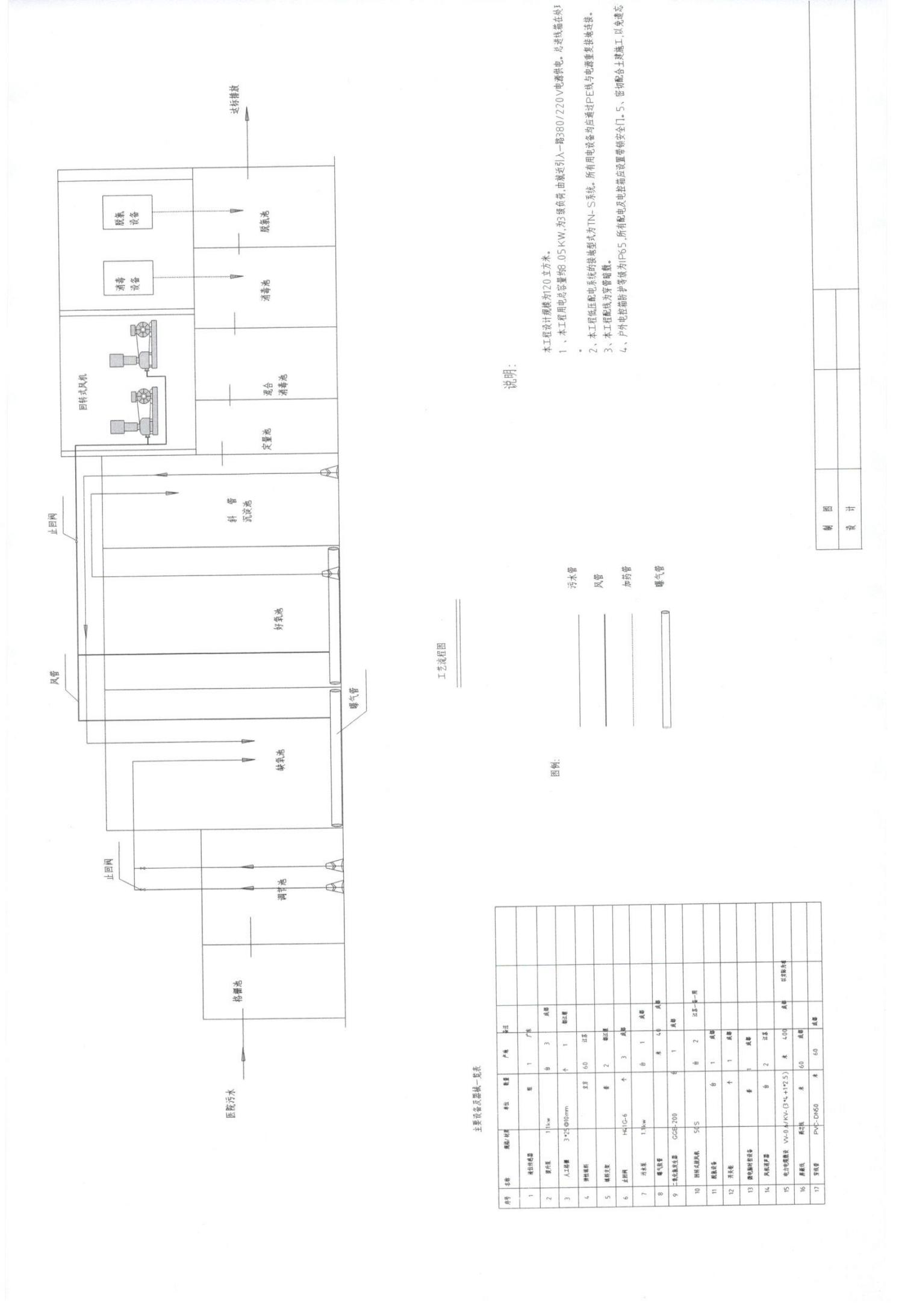 序号名称规格数量最高限价（元）质保1污水提升泵（配液位控制启停装置）WQ 6-15-0.752台80000.00≥2年2污泥泵WQ 6-15-0.751台80000.00≥2年3回流泵（配液位控制启停装置）WQ 6-15-0.752台80000.00≥2年4格栅机维修对现有格珊机进行维修，达到正常使用标准1项80000.00≥2年5送风曝气风机（具备自动、联动、延时启停功能）HC－40S2套80000.00≥2年6氧化池曝气盘215型8对80000.00≥2年7自动电气控制系统具备液位、延时、自动、手动控制功能，自动控制污水处理设施启停1套80000.00≥2年8二氧化氯自动投药装置具备定时、定量、联动延时投放二氧化氯消毒剂功能，可准确计量投放量1套80000.00≥2年9接触氧化池滤料更换MBBR6m380000.00≥2年10斜管沉淀池斜管更换斜管进水出水堰更换6m380000.00≥2年11池体表面处理剔除防水，抹面，刷防水涂料两遍440m280000.00≥2年12废气处理系统增设两级活性炭吸附箱，304不锈钢离心风机、20米160PVC管，高于房顶高空排放。排风量≥230m3/h1套80000.00≥2年13巴歇尔槽1个80000.00≥2年14PH值、余氯在线监测一体机1套80000.00≥2年15明渠流量计1套80000.00≥2年16配套电缆及管阀1批80000.00≥2年17污水流向管路改造需完全符合医院污水处理工艺流程1项80000.00≥2年18调节池、沉淀池、氧化池、预留口加盖密封对所有预留口进行加盖密封处理，达到无异味溢出1项80000.00≥2年19二氧化氯储药桶1000L1个80000.00≥2年污水处理站改造项目比选评分因素污水处理站改造项目比选评分因素污水处理站改造项目比选评分因素污水处理站改造项目比选评分因素序号评价因素分值评分标准1报价22分综合评分法中的价格分统一采用低价优先法计算，即满足招标文件要求且投标价格最低的投标报价为评标基准价，其价格分为满分。其他参选人的价格分统一按照下列公式计算：投标报价得分=(评标基准价／投标报价)×100×权重2业绩12分供应商提供类似项目业绩，每提供 1个得2分，最多得 12 分。注：提供中标（成交）通知书或合同复印件加盖供应商公章，未提供或未盖章的不得分。3项目实施方案35分根据供应商针对本项目的实施方案（包含：①整体方案②组织方案③人员配置及分工④应急预案⑤时间进度安排等），方案包含以上全部内容得25分，每有一项缺失扣5分；方案包含以上全部内容的基础上，每一项内容全面合理、详细完善、可行性高、职责清晰、各类措施运用合理的加2 分，最多加10 分；本项最高得 35 分。4售后服务方案28分根据供应商针对本项目的售后服务方案（包含：①质保承诺以及售后服务保障措施②产品质量及安全保证措施方案③售后服务标准及退换货措施④各环节相互协调和控制措施有力），方案包含以上全部内容得20分，每有一项缺失扣5分；方案包含以上全部内容的基础上，每一项内容全面合理、详细完善、可行性高、职责清晰、各类措施运用合理的加 2 分，最多加 8分；本项最高得28 分。5参选文件的规范性3分参选文件制作规范，没有细微偏差情形的得3分；有一项细微偏差扣1 分，直至该项分值扣完为止。注：①本表中所涉及的评审资料是响应文件的重要组成内容，未按要求提供或资料不全的将导致相应得分的丢失。②本表中所涉及的评审资料，供应商应当在响应文件中按要求提交原件或复印件，并对其真实性负责。③评分的取值按四舍五入法，保留小数点后两位。④涉及评审的资料都应当清晰可辨，对于模糊或分辨不明的资料，评审专家可以不予认可。注：①本表中所涉及的评审资料是响应文件的重要组成内容，未按要求提供或资料不全的将导致相应得分的丢失。②本表中所涉及的评审资料，供应商应当在响应文件中按要求提交原件或复印件，并对其真实性负责。③评分的取值按四舍五入法，保留小数点后两位。④涉及评审的资料都应当清晰可辨，对于模糊或分辨不明的资料，评审专家可以不予认可。注：①本表中所涉及的评审资料是响应文件的重要组成内容，未按要求提供或资料不全的将导致相应得分的丢失。②本表中所涉及的评审资料，供应商应当在响应文件中按要求提交原件或复印件，并对其真实性负责。③评分的取值按四舍五入法，保留小数点后两位。④涉及评审的资料都应当清晰可辨，对于模糊或分辨不明的资料，评审专家可以不予认可。注：①本表中所涉及的评审资料是响应文件的重要组成内容，未按要求提供或资料不全的将导致相应得分的丢失。②本表中所涉及的评审资料，供应商应当在响应文件中按要求提交原件或复印件，并对其真实性负责。③评分的取值按四舍五入法，保留小数点后两位。④涉及评审的资料都应当清晰可辨，对于模糊或分辨不明的资料，评审专家可以不予认可。